The Non-Emergency Patient Transport and First Aid Services Act 2003 (Vic) (the Act) requires the Secretary to assess the fitness and propriety of any person who does or may exercise control over a NEPT service.  This must be assessed for each or any licence application, renewal of licence, certificate of Approval in Principle (AIP) or transfer of a licence or AIP certificate.This includes:all directors or other officers of a body corporate (e.g., company, charity, incorporated association), or an individual (e.g., sole trader, partnership). 	For each director, board member or controlling officer provide: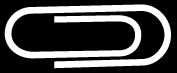 a completed Declaration of Fitness and Propriety form; anda Nationally Coordinated Criminal History Check issued within the past 12 months.Email completed applications to: Attention Manager, NEPTFirstAidRegulation@health.vic.gov.auList of directors, board members or controlling officers 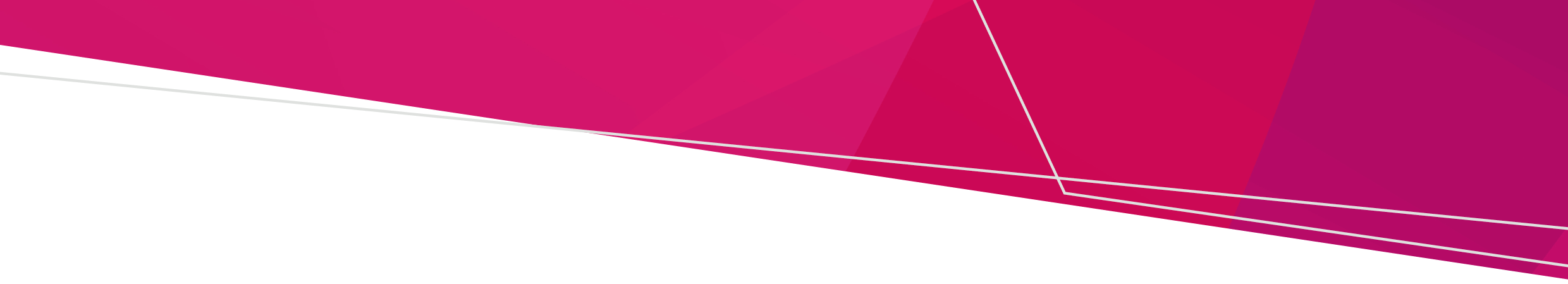 Non-Emergency Patient Transport – Licencing OFFICIALName of NEPT licence holder (proprietor of licence) Name of NEPT licence holder (proprietor of licence) Name of NEPT Service *if different from aboveNB:  must be a registered business nameName of NEPT Service *if different from aboveNB:  must be a registered business nameAddress of NEPT serviceAddress of NEPT serviceDate completedDate completedList the name and position of each director, board member or other officer who exercises control over the NEPT service:List the name and position of each director, board member or other officer who exercises control over the NEPT service:List the name and position of each director, board member or other officer who exercises control over the NEPT service:List the name and position of each director, board member or other officer who exercises control over the NEPT service:List the name and position of each director, board member or other officer who exercises control over the NEPT service:1.6.2.7.3.8.4.9.5.10.To receive this document in another format, email NEPT, First Aid and Investigations <NEPTFirstAidRegulation@health.vic.gov.au>Authorised and published by the Victorian Government, 1 Treasury Place, Melbourne.© State of Victoria, Australia, Department of Health, September 2023.Available at NEPT <https://www.health.vic.gov.au/patient-care/non-emergency-patient-transport>